Муниципальное общеобразовательное учреждение «Горяйновская основная  общеобразовательная школа» АДАПТИРОВАННАЯ ОСНОВНАЯ ОБРАЗОВАТЕЛЬНАЯ  ПРОГРАММА  НОО ДЛЯ ДЕТЕЙ С ОГРАНИЧЕННЫМИ ВОЗМОЖНОСТЯМИ ЗДОРОВЬЯ   (8 ВИД 4 КЛАСС)НА 2017-2018   УЧЕБНЫЙ ГОДОписание адаптированной основнойобразовательной программы начального общего образования для обучающихсяс  ограниченными возможностями  здоровья (VIII вид) в МОУ "Горяйновская основная школа»".                Адаптированная образовательная программа  - образовательная программа, адаптированная для обучения лиц с ограниченными возможностями здоровья с учетом особенностей их психофизического развития, индивидуальных возможностей и при необходимости обеспечивающая коррекцию нарушений развития и социальную адаптацию указанных лиц. (Федеральный Закон "Об образовании в Российской Федерации " от 29.12. 2012 г. № 273п.28 статья 2).В соответствии с пунктом 2 статьи 34 Федерального закона «Об образовании в Российской Федерации»от 29.12. 2012 г. № 273: обучающиеся имеют право на предоставление условий для обучения с учетом особенностей их психофизического развития и состояния здоровья, в том числе получение социально-педагогической и психологической помощи, бесплатной психолого-медико-педагогической коррекции.Программа разработана на основе следующих нормативно- правовых документов:− Конституция Российской Федерации;- Федеральный Закон "Об образовании в Российской Федерации " от 29.12. 2012 г. № 273  (глава 4 статья 34 п.2, п. 3; глава 6 статья 55 п. 2, п. 8);- Письмо Министерства образования и науки РФ от 18.04.2008 г. № АФ -150/06 " О создании условий получения образования детьми с ограниченными возможностями здоровья и детьми -инвалидами";- Письмо МО  РФ  от 27.03.2000 г.  № 27/901 -6 " О психолого- медико- педагогическом консилиуме образовательного учреждения"- Приказ МО  РФ "Положение о классах компенсирующего обучения" от 06.09.1992 г. (сборник приказов № 11 за 1992 год)- Приказ Министерства образования и науки РФ «Об утверждении и введении в действие федерального государственного образовательного стандарта начального общего образования» от 06.10.2009 №373 (зарегистрирован в Минюст России от 22.12.2009 №15785);- Приказ Минобрнауки России от 18 декабря 2012 г. № 1060 "О внесении изменений в федеральный государственный образовательный стандарт начального общего образования, утверждѐнный приказом Министерства образования и науки Российской Федерации от 6 октября 2009 г. № 373" (зарегистрирован в Минюсте России 11 февраля 2013 г., регистрационный номер 26993);- Постановление главного государственного санитарного врача РФ от 29 декабря 2010 г.;№ 189 «Санитарно  – эпидемиологические правила к условиям организации обучения в общеобразовательных учреждениях.  Санитарно – эпидемиологические правила и нормативы». Сан ПиН 2.4.2.28.21-10;- Приказ Минобрнауки России от  30 августа 2013 г. № 1015 "Об утверждении порядка организации и осуществления образовательной деятельности по основным общеобразовательным программам  – образовательным программам начального общего, основного общего и среднего общего образования» (зарегистрирован в Минюсте России 1 октября 2013 г., регистрационный номер 30067);- Приказ Министерства образования и науки Российской Федерации от 04.10.2010 №986 «Об утверждении федеральных требований к образовательным учреждениям в части минимальной оснащѐнности учебного процесса и оборудования учебных помещений»;- Приказ Министерства образования и науки Российской Федерации от 28.12.2010 № 2106 «Об утверждении федеральных требований к образовательным учреждениям в части охраны здоровья обучающихся, воспитанников»;- Письмо Департамента общего образования Минобрнауки России от 12.05.2011 №03-296 «Об организации внеурочной деятельности при введении ФГОС общего образования»;- Письмо Департамента общего образования Минобрнауки России от 10.02.2011 №03-105 «Об использовании учебников и учебных пособий в образовательном процессе»;      Главная цель функционирования обучения детей 1-4  классов  с  ограниченными возможностями  здоровья(VIII вид)- коррекция развития учащихся средствами образования, а также социально-педагогическая  реабилитация  для последующей интеграции в общество, воспитание свободного, творчески мыслящего,  образованного человека, открытого людям, умеющего быть успешным в деятельности.Адаптированная  основная образовательная программа  для  обучающихся 1-4  классов  с  ограниченными возможностями  здоровья(VIII вид)МОУ "Горяйновская ООШ»" определяет содержание и организацию образовательного процесса на ступени начального общего образования и направлена на формирование общей культуры, духовно-нравственное, социальное, личностное и интеллектуальное развитие обучающихся, создание основы для самостоятельной реализации учебной деятельности, обеспечивающей социальную успешность, развитие творческих способностей, саморазвитие и самосовершенствование, сохранение и укрепление здоровья обучающихся.Адаптированная основная образовательная программа начального общего образования обучающихся с ограниченными возможностями  здоровья (VIII вид) содержит:- пояснительную записку(обоснование, нормативно-правовая база, цели, принципы, планируемые результаты);- учебный план;- календарный учебный график;- рабочие программы по отдельным предметам;- оценочные и методические материалы, иные компоненты, обеспечивающие воспитание и обучение учащихся;- приложение.Цели реализации  адаптированной  основной образовательной программы начального общего образования:1.Коррекционная (преодоление отставаний, неуспеваемости, отклонений, нарушений, дефектов)2.Реабилитационная («восстановление» уверенности в своих возможностях – «ситуация успеха»)3.Стимулирующая (положительная внутренняя мотивация)Задачи программы:Оптимизация культурно-образовательной функции школы, направленной на коррекцию недостатков развития и формирования навыков учебной деятельности, позволяющих детям с ОВЗ развивать умения учиться и жить в условиях специально организуемого учебно-воспитательного процесса, а так же полноценно участвовать в культурной, спортивной, деятельности местного сообщества;  Усиление регулятивно-воспитательной функции школы, направленной на формирование ценностных установок и отношений; развитие мотивационной культуры личности как основы для формирования механизмов регуляции эмоционально-волевой сферой, нейтрализации дезадаптивных форм поведения у школьников;Совершенствование организации учебного процесса в целях   сохранения, укрепления и коррекции здоровья обучающихся, воспитанников; Организация  работы по обеспечению социально-психолого-педагогического сопровождения обучающихся, воспитанников;   Создание условий для повышения профессионализма педагогических работников. Учебный план для обучающихся 1-4  классов  с  ограниченными возможностями  здоровья (VIII вид)составлен с учетом оптимального уровня общей нагрузки учащихся с ограниченными возможностями  здоровья.Нормативный срок освоения образовательной программы ФГОС НОО для обучающихся 1-4 классовс ограниченными возможностями  здоровья(VIII вид) – 4 года. Ожидаемые результаты Программы.	Воспитание свободного, творчески мыслящего,  образованного человека, открытого людям, умеющего быть успешным в деятельности, обеспечение высокого уровня качества образования для обучающихсяс ОВЗ.СОДЕРЖАНИЕПояснительная записка………..……………………………………………………4Раздел I. Паспорт программы………………………………………………………...5Радел II. Характеристика образовательного пространства МОУ «Горяйновская ООШ»………………………………………………………………    102.1. Информация о школе ……………………………………………………………..102.2. Учебно-методическое, кадровое и материально-техническое обеспечение  образовательного процесса обучающихся с ОВЗ ………………….………………..112.3. Характеристика контингента учащихся с ОВЗ ………..………………………..122.4.  Характеристика режима образовательного процесса для детей с ОВЗ……….13Раздел III.   Концептуальные основы работы  МОУ «Горяйновская ООШ» с детьми с ОВЗ…………………………………………………………………….……..163.1. Актуальность введения адаптированной программы………………………...…163.2. Нормативно-правовая база программы ………………………………..…….…..173.3. Приоритетные направления, цель и задачи образовательного процесса………18 Раздел IV.  Содержание и этапы реализации программы ………………………214.1. Содержание программы …………………………………………………………..214.2. Особенности организации учебно-воспитательного процесса  в школе……...23  4.3. Основные   блоки     программы развития ……………………………………...234.4. Педагогические технологии, обеспечивающие реализацию программы……..26Раздел V .Основные  мероприятия  по  реализации программы………………275.1. Мероприятия по организации деятельности школы,  направленной на обеспечение доступности образования ……………………………………….……..275.2. Мероприятия по реализации здоровьесбережения …………………………..…30Раздел VI. Контроль  и  экспертиза  реализации программы ………………….30  6.1. Направления оценки  эффективности реализации программы развития ……..306.2. Система внутришкольного контроля……………………………………………..316.3. Планируемые результаты и способы оценивания достижений ……………….346.3.1.Система аттестации учащихся ………………………………………………….346.3.2. Модель выпускника школы……………………………………………………..35Раздел VII. Приложение …………………………….………………………………36Учебный план…………………………………………………………………………..36Рабочие программы по отдельным предметам……………………………………….41Пояснительная записка                Адаптированная образовательная программа муниципального общеобразовательного учреждения «Горяйновская основная общеобразовательная школа»  на 2017-2018 учебный год представляет собой  нормативно-управленческий документ, характеризующий имеющиеся достижения и проблемы, основные тенденции, главные цели, задачи и направления обучения, воспитания, развития обучающихся, воспитанников с ограниченными возможностями здоровья,  особенности организации, кадрового и методического обеспечения педагогического процесса и инновационных преобразований учебно-воспитательной системы, критерии, основные планируемые конечные результаты. В процессе реализации программы в рамках деятельности школы осуществляется  развитие модели адаптивной школы, в которой обучение, воспитание, развитие и коррекция здоровья каждого ребёнка с ОВЗ в условиях общеобразовательной школы осуществляется на основе личностно-ориентированного подхода через модернизацию приоритетов деятельности педагогического коллектива. Содержание специального (коррекционного) образования в школе направлено на формирование у  обучающихся, воспитанников  жизненно важных компетенций, готовя детей с ОВЗ к активной жизни в семье и социуме. Раздел I. Паспорт программы  Радел II. Характеристика образовательного пространстваМОУ «Горяйновская основная общеобразовательная школа»»2.1. 	Информация о школе Правоустанавливающие документы:    1.Лицензия № 2614 от 25.03.2011. на осуществление образовательной деятельности срок действия (бессрочно) (РО №006319);                                                                                                                                          2. Свидетельство о государственной аккредитации № 2404  от 07.05.2014 г. сроком до 07  мая 2026  года (13АО №0000093); Юридический адрес: 430905,РМ,г.Саранск,с.Горяйновка,ул.П.Орлова,д.5ГОбщие сведения о школе и контингенте учащихся Школа расположена в 15 км от г.Саранска. Учреждение расположено в двухэтажном здании.  Имеется прилегающая территория, засаженная  кустарниками, деревьями. На территории   располагается спортивная площадка,  что позволяет проводить оздоровительные мероприятия в зависимости от времени года. Сведения о численности обучающихся.Организация образовательного процесса Школа работает в режиме 5-и дневной рабочей недели 1-4 классах. Учащиеся  обеспечены учебниками из фонда библиотеки.  На основании лицензии и свидетельства о государственной аккредитации МОУ « Горяйновская основная общеобразовательная школа»имеет право на осуществление образовательной деятельности по общеобразовательным программам. Учебный план школы составлен на основе БУП и скорректирован и c учетом запросов родителей, образовательных потребностей обучающихся. При составлении учебного плана соблюдается преемственность между ступенями обучения и классами, сбалансированность между предметными циклами, отдельными предметами. Уровень недельной учебной нагрузки на ученика не превышает предельно допустимого. Школьный компонент распределен на изучение предметов по базисному учебному плану и на курсы с целью коррекции знаний учащихся. 2.2. Учебно-методическое, кадровое и материально-техническое обеспечение  образовательного процесса обучающихся с ОВЗВ школе на 1 сентября 2017года в 4 классе работают 4 педагога. Педагоги осуществляют обучение ребенка 8 вида в условиях общеобразовательной школы.  Педагоги, работающие с детьми с ОВЗ, прошли курсы коррекционного обучения детей с ограниченными возможностями здоровья. Социально-профессиональное поле педагоговМатериально-техническое оснащение школы позволяет обеспечить организацию обучения детей с ОВЗ по общеобразовательным программам. Все предметные кабинеты оснащены ростовой мебелью, имеют освещение и тепловой режим, соответствующие санитарно-гигиеническим требованиям. В распоряжении детей спортзал, библиотека, кабинет информатики.  Все учащиеся с ОВЗ обеспечены учебниками.                        Обучение учащихся VIII вида проводится по следующим программам: Программа специальных (коррекционных) общеобразовательных учреждений VIII вида подготовительный 0 – 4  классы)   под редакцией В.В.Воронковой Учащиеся и педагоги, работающие с категорией детей VIII вида, работают по следующим учебникам: Внедрение адаптированной образовательной программы  позволит создать условия, чтобы учебно-методическое, кадровое и материально-техническое оснащение полностью способствовало реализации концепции инклюзивного образования. 2.3. 	Характеристика контингента учащихся с ОВЗ Муниципальное общеобразовательное учреждение «Горяйновская основная общеобразовательная школа» образовано как общеобразовательная школа. Однако современные социально-экономические условия, ФЗ «Об образовании в Российской Федерации» требуют организации в общеобразовательной школе инклюзивного образования, если на то есть запрос со стороны потребителей образовательных услуг. На закрепленной за МОУ «Горяйновская ООШ» территории обучается 1 учащийся 8 вида (4 класс).Родители детей с ОВЗ школьного возраста изъявили желание обучать их по месту жительства в МОУ «Горяйновская ООШ». С учащимися с ОВЗ работают учителя, прошедшие курсы коррекционного обучения детей с ограниченными возможностями здоровья.Банк данных учащихся с ОВЗ  на2017-2018 учебный год2.4.  Характеристика режима образовательного процесса для детей с ОВЗ.     1. Продолжительность учебного года:	Начало: 1 сентября 2017 г.Окончание:- 4кл.: по истечению 34 учебных недель2. Продолжительность учебных четвертей:3. Продолжительность каникул:Форма образования: очная. В школе используются следующие формы организации учебного процесса: классно – урочная система, индивидуальные занятия, внеурочные виды деятельности: кружки, спортивные секции.  Организация учебного процесса ведется  в целях охраны жизни и здоровья учащихся. Обучение и воспитание несут коррекционно-развивающий характер.  Проводятся регулярные медосмотры, беседы на уроках и классных часах с приглашением специалистов. На уроках применяются  здоровьесберегающие технологии. Каждую учебную четверть в школе проходят  дни здоровья, спортивные соревнования. Учащиеся занимаются в спортивных секциях. В летний период в школе организован летний оздоровительный лагерь. Питание организовано на базе школьной столовой за счет бюджетных средств и оплаты  со стороны родителей. Внеурочная деятельность организована во второй половине дня для всех обучающихся. Кружки организованы на базе школы.Расписание внеурочной деятельности на неделю в 4 классе 2017-2018  учебный годВнеурочная деятельность с учащимися  4  класса  распределена следующим образом:Раздел III.   Концептуальные основы работы  МОУ « Горяйновская основная общеобразовательная школа» с детьми с ОВЗ3.1. Актуальность введения адаптированной программы             В  настоящее время огромное количество детей относятся к категории детей с ограниченными возможностями, вызванными различными отклонениями в состоянии здоровья, и нуждаются в специальном образовании, отвечающем их особым образовательным потребностям.             В соответствии с Конституцией  Российской Федерации и Законом РФ «Об образовании в Российской Федерации» эти дети имеют равные со всеми права на образование.           Образование детей с ограниченными возможностями здоровья  предусматривает создание для них специальной коррекционно-развивающей образовательной среды, обеспечивающей адекватные условия и равные с обычными детьми возможности для получения образования в пределах специальных образовательных стандартов, воспитание, коррекцию нарушений развития, социальную адаптацию.          Педагогический и воспитательный корпус образовательного учреждения в основе своей практической деятельности исходит из личностно-ориентированного похода, развивающего обучения, теории поэтапного формирования умственных действий и пр.         Главной целью адаптивной школы является самореализация выпускников в социальном включении. Речь идет не просто об их пассивной интеграции в окружающий мир, а о том, что дети с ограниченными возможностями здоровья являются равноправными членами нашего общества, достойными не только жалости и сострадания, а равноправного партнерского отношения.3.2. Нормативно-правовая база программы Нормативно-правовой базой образовательной программы являются: ФЗ  «Об образовании в Российской Федерации» №273 от 29.12.2012 г.    (гл. 4 ст.34, гл.6 ст.55).-Закон «О социальной защите инвалидов в Российской Федерации» от 24.11.1995г. № 181-3 (ст.15).Закон РФ «Об основах системы безнадзорности, профилактики и правонарушений несовершеннолетних» от 24.06.1999г. № 120            - ФЗ.Закон РФ «Об основных гарантиях прав ребёнка в Российской Федерации» от 24.07.1998г. № 124 – ФЗ.Постановление Правительства Российской Федерации от 12.03.1997г. №288 «Об утверждении Типового положения о специальном (коррекционном) образовательном учреждении для обучающихся (воспитанников) с отклонениями в развитии».Письмо Минобразования РФ от 04.09.1997г. № 48 «О специфике деятельности специальных (коррекционных) ОУ I – VIII вида» (с изменениями от 26.12.2000г.).Письмо Министерства общего и профессионального образования РФ от 09.04.1999г. № 27/511 - 6.Письмо Министерства образования РФ от 28.06.2000г. № 27/1012 – 6 «Об итогах Всероссийской конференции «Компенсирующее и коррекционно – развивающее обучение: опыт, проблемы, пути решения», г. Москва, 15-16 февраля 2000г.Приказ Министерства просвещения СССР от 03.07.1981г. №103 № Инструкция по приёму детей в специальные школы-интернаты (школы с продлённым днём) для детей с ЗПР».Инструктивное письмо Министерства просвещения РСФСР от 03.06.1988г. №10-1036-б «О специализированных классах выравнивания для детей с ЗПР».Инструктивное письмо Министерства образования РСФСР от 30.09.1989г. №10-1036-б «Методические рекомендации об индивидуальных и групповых коррекционных занятиях с учащимися специальных школ и классов выравнивания для детей с ЗПР».Инструктивно – методическое письмо Министерства здравоохранения РСФСР от 23.01.90г. № 22-02-08/11 «О медико – профилактической работе в классах выравнивания для детей с ЗПР».Письмо управления специального образования Минобразования РФ от 30.05.2003г. № 27/2881-6 «О единых требованиях к наименованию и организации деятельности классов компенсирующего обучения и классов для детей с ЗПР». Приказ МО и НАУКИ РФ от 30.08.2013 года « Об утверждении Порядка организации и осуществления образовательной деятельности по основным общеобразовательным программам – образовательным программам начального общего, основного общего и среднего общего образования»Приказ Минобразования РФ от 10.04.2002 г. « Об утверждении учебных планов специальных( коррекционных) образовательных учреждений для обучающихся, воспитанников с отклонениями в развитии.3.3. Приоритетные направления, цель и задачи образовательного процесса.Выбор приоритетных направлений работы школы, определение цели и задач деятельности педагогического коллектива с детьми с ОВЗ определяется в зависимости от  специфических характеристик образовательного пространства школы, а именно: -социальным заказом на обеспечение образовательных услуг для учащихся с ограниченными возможностями здоровья; -индивидуальными возможностями, способностями и интересами учащихся с интеллектуальными нарушениями и  их родителей; -реальным состоянием физического и нравственного здоровья учащихся; необходимостью поддерживать и развивать здоровый образ жизни; -необходимостью активизировать становление ценностных ориентаций обучающихся через систему  воспитания и дополнительного образования, обеспечивающую содержательный образовательно-культурный досуг. Таким образом, организация инклюзивного образования в школе  строится на принципах личностно-ориентированной педагогики, гуманизации образования и вариативности содержания образования. В данной адаптированной образовательной программе формируются следующие приоритетные направления деятельности педагогического коллектива: осуществление обучения и воспитания личности, способной адаптироваться к социуму;  сознающей ответственность перед семьей, обществом и государством, уважающей права, свободы других граждан, Конституцию и законы, способной к взаимопониманию и сотрудничеству между людьми,  обеспечение непрерывности начального общего, основного общего специального (коррекционного) образования; создание условий для максимально эффективного развития (доразвития нарушенных функций) и социальной реабилитации учащегося с ограниченными возможностями здоровья,  реализация дополнительного образования через систему внеурочной и внешкольной деятельности; обеспечение мер, повышающих эффективность социальной адаптации учащихся; создание условий для сохранения и укрепления физического и нравственного здоровья учащихся. Приоритетные направления в деятельности школы в вопросах инклюзивного образования могут быть реализованы лишь при четком, взаимодополняющем взаимодействии основных структурных блоков: педагогическая  работа, обеспечивающая базовое образование в соответствии с требованиями образовательных программ;  работа, обеспечивающая коррекционную направленность обучения и воспитания и   комфортность учащихся в рамках образовательного пространства школы; дополнительное образование; воспитательная работа, обеспечивающая становление ценностных ориентаций личности; внедрение здоровьесберегающих технологий, обеспечивающих формирование стереотипа здорового образа жизни. Необходимо отметить, что каждое из перечисленных приоритетных направлений очень многогранно. Предполагается корректировка поставленных перед коллективом конкретных задач по мере продвижения к намеченной цели.             Адаптированная образовательная программа предусматривает решение основных задач: Оптимизация культурно-образовательной функции школы, направленной на коррекцию недостатков развития и формирования навыков учебной деятельности, позволяющих детям с ОВЗ развивать умения учиться и жить в условиях специально организуемого учебно-воспитательного процесса, а так же полноценно участвовать в культурной, спортивной, деятельности местного сообщества;  Усиление регулятивно-воспитательной функции школы, направленной на формирование ценностных установок и отношений; развитие мотивационной культуры личности как основы для формирования механизмов регуляции эмоционально-волевой сферой, нейтрализации дезадаптивных форм поведения у школьников; Совершенствование организации учебного процесса в целях   сохранения, укрепления и коррекции здоровья обучающихся, воспитанников; Организация  работы по обеспечению социально-психолого-педагогического сопровождения обучающихся, воспитанников;   Создание условий для повышения профессионализма педагогических работников.Таким образом, в ходе реализации программы обеспечивается содействие получению учащимся с ограниченными возможностями здоровья качественного образования, в соответствии с его специальными образовательными потребностями, возрастными и индивидуальными особенностями, состоянием нервнопсихического и соматического здоровья, с учетом реальных возможностей образовательного учреждения (материально-техническая база, обеспечение квалифицированными педагогическими кадрами, методическое обеспечение образовательного процесса). МОУ « Горяйновская основная общеобразовательная школа» ориентируется на формы инклюзивного (включенного в общеобразовательные классы) образования детей с проблемами здоровья, обеспечивает повышение квалификации специалистов. Раздел IV.  Содержание и этапы реализации программы 4.1. Содержание программы Адаптированная образовательная программа НОО  МОУ « Горяйновская основная общеобразовательная школа» реализуется на первой ступени - начальное общее образование  – 4 года.Содержание подготовки учащихся: на первой ступени обучения - педагогический коллектив начальной школы призван: сформировать у детей желание и умение учиться; гуманизировать отношения между учащимися, учителями и учащимися; помочь детям с ОВЗ приобрести опыт общения и сотрудничества; мотивировать интерес к знаниям и самопознанию, корректировать нарушенные познавательные процессы, заложить основы формирования личностных качеств, создать условия для охраны и укрепления физического и психического здоровья детей, обеспечения их эмоционального благополучия.Характеристика видов деятельности и задач, решаемых субъектами образовательного процессаНачальное общее образованиеВиды деятельности  младшего школьника:индивидуальная и коллективная  учебная деятельность   игровая деятельность  творческая деятельность (конструирование),  трудовая деятельность (самообслуживание, участие в общественно-полезном труде) спортивная деятельность (освоение основ физической культуры, знакомство с различными видами спорта, опыт участия в спортивных соревнованиях). Задачи, решаемые младшими  школьниками в разных видах деятельности :   - научиться решать  поставленные учителем цели;                                                                                          - научиться контролировать и оценивать свою учебную работу; - овладеть коллективными формами учебной работы и соответствующими социальными навыками;                                                                                                                                              - овладеть различными видами игры; - научиться доводить начатое (для VIII вида – простое) дело до конца; - приобрести навыки самообслуживания, овладеть простыми трудовыми действиями и операциями на уроках труда (технологии); - приобрести опыт взаимодействия со взрослыми и детьми, освоить нормы этикета, научиться правильно выражать свои мысли и чувства. Задачи, решаемые педагогами:- реализовать образовательную программу начальной школы в  разнообразных организационно-учебных  формах (уроки, занятия,  игры, практики, конкурсы, соревнования) обеспечить комфортные условия смены  ведущей деятельности – игровой, на учебную. - обеспечить условия формирования учебной деятельности, для чего организовать постановку учебных целей, побуждать и поддерживать детские инициативы, осуществлять функции контроля и оценки, создать пространство для социальных практик младших школьников  и приобщения их к общественно значимым делам. 4.2. Особенности организации учебно-воспитательного процесса  в школе  4.3. Основные   блоки     программы развития Образовательный  блок Выстраивать соотношение компонентов жизненной компетенции  в рамках образовательной  программы школы с точки зрения  ориентации на актуальный уровень психического развития ребёнка с ОВЗ и опережающее усложнение среды его жизнедеятельности. Соотношение компонентов жизненной компетенции должно: соответствовать требованиям социума к результатам воспитания и образования ребёнка; отражать специфику разработки каждой содержательной области образования; отвечать характеру особых образовательных потребностей детей. Индивидуализация специального образования с учетом степени выраженности и сложности структуры дефекта, интересов, способностей, темпа продвижения обучающегося. Создание условий развития ребенка, независимо от уровня его исходной подготовленности   Включать целенаправленное рассмотрение практической  значимости  и формирование жизненной компетенции  в содержании материала каждого  урока любого предмета.     Использовать формы и методы работы, повышающие интерес детей  к процессу познания и мотивации к учению. Внедрение и разработка новых технологий коррекционного обучения    для развития механизма компенсации каждого обучающегося, воспитанника с целью  успешной интеграции ребёнка с ОВЗ  в более сложное социальное окружение. Совершенствование системы оценки образовательного процесса. Создание базы данных по инновационным  формам и методам   организации коррекционного обучения. Организации постоянной системы  повышения квалификации педагогов. Повышение уровня развития учебно-материальной базы, внедрение в практику обучения современных технических средств, аудиовизуальных средств отображения учебной информации. Воспитательный блок Совершенствование структуры воспитательной работы с учащимися, имеющими различную степень умственной отсталости, направленную на формирование системы их  жизненной компетенции. Использовать каждую ситуацию формального и неформального  общения с ребенком для формирования правильного (социально адекватного, соответствующего смысла ситуации и целям ученика) поведения  в   различных жизненных ситуациях, сознательного отношения к окружающему  миру, к себе и другим. Мотивировать учащегося к освоению правильного поведения через  осознание им выгоду последствий такового для самого себя и чувства  комфорта  и радости  как  его  следствия. Включать в содержание учебных программ (труд для учащихся VIII вида)  отработку правильного поведения социального  поведения в социально – ролевых взаимодействиях, в частности,  разыгрывание  сюжетно – ролевых ситуаций на  уроке (обращение за помощью, организация  игры  и т.д.) Обучать  точному  соблюдению  принятых   правил  и самоконтроля  в  общественных  местах, в  том  числе    в  школе, в  мастерских,  на  уроках. Организовать и проводить внеурочную работу в школе и внешкольные  мероприятия  с учетом  задач  социальной адаптации (развитие  коммуникативных  навыков,  навыков  правильного  поведения, выполнения  принятых  правил  и  норм, мотивирование  к  этому).Систематизация  научно-методических основ воспитания в области безопасности жизнедеятельности. Оздоровительный блок Четкое отслеживание санитарно-гигиенического состояния школы.  Гигиеническое нормирование учебной нагрузки и объема домашних заданий с учетом школьного расписания, режима дня.  Планомерная организация питания учащихся. Привлечение системы кружковой, внеклассной и внешкольной работы к формированию здорового образа жизни детей с ОВЗ. Создание условий для формирования у обучающихся, воспитанников ценностного отношения к вопросам, касающимся здоровья и здорового образа жизни.Формирование у обучающихся, воспитанников положительной мотивации, направленной на занятия физическими упражнениями, различными видами спорта.Коррекционная работа (психолого-педагогическое сопровождение) Учитывая особенности работы учреждения, воспитание и обучение дифференцированно и, в большей степени индивидуально, с учетом психофизических возможностей каждого ребенка. Организация образовательного процесса в школе реализуется с помощью педагогического сопровождения детей с ОВЗ.  В основу педагогической системы легли следующие положения: Использование и учет ограниченных, психофизических возможностей детей с ОВЗ. Активизация учебно-познавательной деятельности, психических и индивидуальных особенностей детей с ОВЗ. Формирование коммуникативной функции речи как средства общения детей. Гибкость в подборе учебного материала в соответствии с индивидуальными возможностями детей.Организация речевой среды как условие овладение средствами общения.Использование компьютерных программ с целью активизации учебно-познавательной деятельности, формирования и расширения представлений об окружающем мире у детей с ОВЗ. 4.4. Педагогические технологии, обеспечивающие реализацию программы Подбор образовательных технологий основан на учете психофизиологических особенностей учащихся с ОВЗ.  В своей образовательной деятельности, направленной на гармоничное развитие личности ребенка с ограниченными возможностями здоровья, учителя используют следующие педагогические технологии: Раздел V .Основные  мероприятия  по  реализации программы5.1. 	Мероприятия по организации деятельности школы,  направленной на обеспечение доступности образования 5.2.Мероприятия по реализации здоровьесбережения Раздел VI. Контроль  и  экспертиза  реализации программы6.1. Направления оценки  эффективности реализации программы развитияОбучающий эффект: Получение обучающимися, воспитанниками образования  по адаптированной программе НОО для детей с ограниченными возможностями здоровья общеобразовательной школы с учетом различных учебных возможностей обучающихся, воспитанников,  их способностей, склонностей и возрастных психофизиологических возможностей; Создание благоприятных условий для формирования жизненно важных компетенций, необходимых для успешной социализации выпускника начальной школы; получение, расширение и углубление теоретических и практических знаний  и умений обучающихся, воспитанников в области формирования культуры ЗОЖ и безопасности жизнедеятельности, поведения в сложных жизненных ситуациях.Воспитательный эффект: Развитие у обучающихся, воспитанников представлений о себе и круге близких людей, осознание общности и различий с другими, способности решать соответствующие возрасту задачи взаимодействия со взрослыми и  сверстниками, выбирая адекватную дистанцию и формы контакта, обогащение практики эмоционального сопереживания и самостоятельного морального выбора в обыденных  житейских ситуациях и  др.Развитие у обучающихся, воспитанников способности к физическому совершенствованию, к достижениям в учебе, к собственным увлечениям, поиску друзей, организации личного пространства и времени (учебного и свободного). Овладение первоначальными представлениями об истории своей большой и малой Родины. Формирование представлений об обязанностях и правах самого ребенка, его роли ученика и члена своей семьи, растущего гражданина своего государства. Социальный эффект: Мотивация к ведению здорового образа жизни; Правовое воспитание, профилактика негативного поведения; Оздоровительный эффект: привлечение детей к систематическим занятиям физической культурой и спортом; укрепление физического здоровья детей с ОВЗ; коррекция и развитие физических качеств, приобретение необходимых навыков по выполнению физических упражнений; систематическое соблюдение обучающимися, воспитанниками  режима дня. Коррекционно- развивающий эффект: Активизация познавательной активности в получении, расширении и углублении знаний в различных областях. Развитие коммуникативных навыков на уровне, соответствующем возрасту и психофизическим особенностям ребёнка с ОВЗ. Развитие понимания непосредственного социального окружения, практическое освоение социальных ритуалов и навыков, соответствующих возрасту и полу ребенка. Развитие вкуса к участию в общественной жизни, способности к творческому сотрудничеству в коллективе людей для реализации социально заданных задач, соответствующих возрасту ребенка.  Коррекция психофизического состояния каждого обучающегося, воспитанника, в зависимости от его индивидуальных особенностей, с целью введения в современный социум каждого ребёнка с ОВЗ.6.2. Система внутришкольного контроля Система внутришкольного контроля включает в себя мероприятия, позволяющие получить реальные данные по состоянию образовательного процесса в школе в целом. Цель внутришкольного контроля: обеспечить уровень преподавания и качества обучения, воспитания и развития учащихся соответствующие требованиям, предъявляемым к коррекционному образованию и позволяющие создать гуманную коррекционно-развивающую  образовательную среду. Задачи внутришкольного контроля: осуществлять контроль за достижением учащегося уровня обученности в соответствии с требованиями образовательных программ; осуществлять контроль за обеспечением содержания образования в соответствии с требованиями образовательных программ; осуществлять контроль за выполнением программ  учебного плана;                                     осуществлять контроль за качеством преподавания, методическим уровнем и повышением квалификации педагогов; осуществлять контроль за соблюдением санитарно – гигиенических требований к образовательному процессу; Реализация мероприятий по осуществлению внутришкольного контроля позволяет иметь данные о реальном состоянии образовательного пространства школы. Проводимые в рамках внутришкольного контроля проверки включает в себя оценку и сопоставление количественных и качественных результатов обученности, воспитанности и развитии учащихся, эффективности коррекционной и оздоровительной работы, роста профессионального мастерства учителей. Такой подход позволяет своевременно корректировать темпы прохождения программ, содержание образования, выбор форм, средств и методов обучения.   Контроль за реализацией программы школы проводится по следующим направлениям: обеспечение доступности, качества и эффективности специального образования; состояние здоровьеформирующей образовательной среды; создание и развитие комплексной системы информационного обеспечения;                                                          По направлению реализации  программы развития в части обеспечения доступности, качества и эффективности коррекционного образования проводится мониторинг результативности учебного процесса, который включает в себя диагностические тесты, контрольные работы изучения уровня развития личности. При этом при проведении мониторинга результативности учебного процесса учитываются следующие факторы, влияющие на такие показатели: доступность образования; качество знаний; качество преподавания;состояние физического развития. 6.3. Планируемые результаты и способы оценивания достижений 6.3.1.Система аттестации учащихся Промежуточная аттестация учащихся осуществляется в соответствии с Положением о текущей и промежуточной аттестации учащихся.   Текущий, промежуточный и итоговый контроль обучающихся производится по 5-ти балльной системе. Требования, предъявляемые к учащимся, согласуются с требованиями образовательных программ  и рекомендациями по оценке знаний, умений и навыков учащихся. Ответственность за объективность оценки знаний учащихся возлагается на учителя. Вопросы качества обучения учащихся контролируется по плану внутри школьного контроля.  Ведущими формами промежуточной  аттестации и итогового контроля  являются  контрольные работы. Формы учета и контроля достижений учащихся начальной школы   Текущие формы контроля      - текущая успеваемость  устные ответы на уроках      - самостоятельные и проверочные работы       - контроль техники чтения       - контрольные работы Обязательные формы  итогового контроля годовые контрольные работы  по  русскому  языку, математике и окружающему миру;  контроль техники чтения.       Формы учета и контроля достижений учащихся основной школы.В образовательной программе используются следующие основные формы учета достижений учащихся:  текущая успеваемость; аттестация по итогам четверти, по итогам года;  административные срезовые работы. 6.3.2. Модель выпускника школыВыпускник начальной школы  - это ученик,  который успешно освоил образовательную программу начальной школы; у которого есть потребность выполнять правила для учащихся;  у которого  есть опыт участия в подготовке и проведении общественно полезных дел,  который  способен сопереживать, сочувствовать, проявлять внимание к другим людям, животным, природе;который стремится  стать сильным, быстрым, ловким и закаленным. Воспитанник школы: овладение общеучебными умениями и навыками; овладение навыками общения и основами гигиены и здорового образа жизни, сформированность психических процессов,  восприятие и понимание таких ценностей, как «школа», «учитель», «товарищ», соблюдение порядка и дисциплины в школе и общественных местах; Семьянин: восприятие себя членом семьи; психофизическое здоровье, Член сообщества: овладение простейшими коммуникативными умениями и навыками: умение говорить, слушать, сопереживать, сочувствовать, наличие потребности выполнять правила для уч-ся, умение и стремление различать хорошие и плохие поступки людей, правильно оценивать свои действия и поведение одноклассников. восприятие и понимание таких ценностей, как «родина», знание истории и  традиций края; Гражданин:  проявление внимания и интереса к другим людям, окружающей природе, животному миру,  -	обретение опыта участия в подготовке и проведении общественно полезных дел,                            -	активное участие в жизнедеятельности класса и школы.  Индивидуальность: развитие нравственных и эстетических начал личности.  Раздел VII. Приложение ПОЯСНИТЕЛЬНАЯ ЗАПИСКА К БАЗИСНОМУ УЧЕБНОМУ ПЛАНУ МОУ « Горяйновская основная общеобразовательная школа» для детей с ограниченными возможностями здоровья (8 вид) 4 классна 2017-2018 учебный год Учебный план  специальных (коррекционных) классов VIII видов соответствует действующему законодательству Российской Федерации в области образования.Таким образом, обучение детей с ограниченными возможностями здоровья осуществляется по адаптированной образовательной программе, разрабатываемой образовательной организацией, осуществляющей образовательную деятельность. Учебный план для детей с ОВЗ реализующих федеральный государственный образовательный стандарт начального общего образования является составной частью основной образовательной программы образовательного учреждения, которую разрабатывает и утверждает учреждение самостоятельно и включает в себя: обязательную часть;  часть, формируемую участниками образовательного процесса. В обязательной части реализуются основные общеобразовательные образовательные программы, обеспечивающие единство образовательного пространства Российской Федерации и гарантирующие овладение выпускниками образовательного учреждения государственным образовательным стандартом содержания образования обучающихся.  Часть, формируемая участниками образовательного процесса, обеспечивает реализацию индивидуальных потребностей обучающихся и  представлена: обязательными занятиями по выбору учащихся, предназначенными для изучения предметов, обозначенных в образовательных областях, на введение новых учебных предметов, на проведение элективных и факультативных занятий, предпрофессиональной подготовки учащихся. Данный компонент реализуется с учетом национальных, региональных и школьных особенностей и  традиций, личных интересов и склонностей обучающихся; коррекционными курсами, предназначенными для реализации задач специального (коррекционного) образования с учетом целей деятельности образовательного учреждения. Образовательное учреждение  самостоятельно определяет необходимое количество занятий по выбору и часов на их реализацию в части, формируемой участниками образовательного процесса по годам обучения.  Основными целями БУП  МОУ « Горяйновская основная общеобразовательная школа»для детей с ОВЗ (8 вид) на 2017-2018 учебный год  являются формирование общей культуры личности обучающихся на основе усвоения обязательного минимума содержания образовательных программ, их адаптация к жизни в обществе, создание основы для осознанного выбора и последующего освоения профессиональных образовательных программ, воспитание гражданственности, трудолюбия, уважения к правам и свободам человека, любви к окружающей природе, стране, семье, формирование здорового образа жизни.            Учащийся, относящийся к этой группе в школе,  1 человек (4 класс).Обучение имеет практическую направленность, принцип коррекции является ведущим, учитывается воспитывающая роль обучения, необходимость формирования черт характера и всей личности в целом, которые должны помочь выпускникам стать полезными членами общества. Поэтому в инвариантную часть включены образовательные области и соответствующие им учебные предметы, наиболее важные для развития и коррекции познавательной деятельности обучающегося с умственной отсталостью. В этой части особое внимание уделяется развитию связной устной и письменной речи, усвоению элементарных основ математики, предметов из естествоведческого и обществоведческого циклов. Каждая образовательная область учебного плана реализуется системой учебных предметов, неразрывных по своему содержанию с учетом принципа преемственности начального и основного общего образования. Содержание обучения образовательной области «Родной язык и литература» строится на принципах коммуникативного подхода. Учащийся 8 вида имеет речевые нарушения, имеет слабо развитый навык чтения. Поэтому для успешного обучения по всем иным предметам важно достаточное овладение навыком беглого чтения, умения строить устную речь.   Математические знания реализуются на уроках математики. Математика имеет выраженную практическую направленность с целью обеспечения жизненно важных умений обучающегося по ведению домашнего хозяйства, их деятельности, в доступных профилях по труду и вносит существенный вклад в развитие и коррекцию мышления и речи ребенка.Естествоведческие знания помогают осмыслению единства свойств живой и неживой природы, формируют практические навыки взаимодействия с объектами природы и ее явлениями.В процессе занятий в образовательной области «Искусство» осуществляется всестороннее развитие и обучение детей – умственное, нравственное, сенсорное, эстетическое, трудовое.Образовательная область «Физическая культура» представлена учебным предметом физическая культура 4 класс (2 часа в неделю) и для осуществления двигательной активности предусмотрены занятия «Ритмика» (1 час в неделю). Образовательная область «Трудовая подготовка» представлена учебным предметом «Трудовое обучение».Коррекционная подготовка представлена следующими коррекционно-развивающими занятиями: «Ритмика», «Развитие устной речи на основе изучения предметов и явлений окружающей действительности». Исходя из основной цели обучения, общеобразовательная подготовка направлена на коррекцию познавательной деятельности, формирование положительных личностных качеств, социальную адаптацию и реабилитацию. Учебный план включает общеобразовательные предметы, содержание которых приспособлено к возможностям обучающегося 8 вида. Так как в школе отсутствуют специалисты коррекционной педагогики, часы индивидуальных, и групповых коррекционных занятий выделены для проведения дополнительных уроков, исходя из проблем в обучении учащегося.Все обучение в начальных классах имеет коррекционно-развивающий характер.Школьный учебный план составлен с учетом требований к организации обучения учащегося 4 класса (8 вид). Учащийся 8 вида обучается по особому плану, составленному с учетом пожеланий родителей. Обучение в условиях общеобразовательного класса проходит по индивидуальному учебному плану, так как у учащегося медленный темп усвоения материала, недостаточная оперативная и долговременная память, низкий уровень логического мышления. Обучение осуществляется по Программам специальных (коррекционных) образовательных учреждений VIII вида (Под редакцией В.В. Воронковой и  под редакцией И.М. Бгажноковой).Промежуточная аттестация обучающихся 4 класса по итогам четверти  учебного года,  может  проводиться в форме итоговой контрольной работы (математика), контрольного диктанта, словарного диктанта, контрольного списывания (письмо и развитие речи),  практической работы, самостоятельной работы в устно-письменной и устной форме (по предметам общеобразовательного цикла), самостоятельной работы (теоретическая и практическая части) по профессионально- трудовому  обучению.Приложение № 1 к пояснительной записке  базисного учебного плана МОУ « Горяйновская основная общеобразовательная школа» для детей с ограниченными возможностями здоровья (8 вид) 4 класс  на 2017-2018  учебный годБАЗИСНЫЙ УЧЕБНЫЙ ПЛАНМОУ « Горяйновская основная общеобразовательная школа»для детей с ограниченными возможностями здоровья (8 вид) 4 классна 2017-2018  учебный год Рассмотрено и принято на педагогическом совете  Протокол № 5  от 15 .05.2017 г.______________Утверждаю:  ______________ Л.А.Чингаев Директор МОУ  «Горяйновская ООШ» Приказ №_67 от 1505.2017_____________Наименование программы Адаптивная образовательная программа начального общего образования (организация учебно-воспитательного процесса для детей с ограниченными возможностями здоровья в условиях общеобразовательной школы) Основания для разработки программы Федеральный Закон «Об образовании в РФ» от 29.12.12 г №273-ФЗ; Заказчик программы Учредитель, родители Разработчик программы Директор, администрация, педагогический коллектив Основные исполнители программы Директор, администрация, педагогический коллектив обучающиеся, воспитанники, технические сотрудники, родители Сроки реализации программы 2017-2018 гг. Цель Оптимизация модели адаптивной школы, обеспечивающей  успешную социализацию  выпускников в современном обществе Задачи учреждения Оптимизация культурно-образовательной функции школы, направленной на коррекцию недостатков развития и формирования навыков учебной деятельности, позволяющих детям с ОВЗ развивать умения учиться и жить в условиях специально организуемого учебно-воспитательного процесса, а так же полноценно участвовать в культурной, спортивной, деятельности местного сообщества;  Усиление регулятивно-воспитательной функции школы, направленной на формирование ценностных установок и отношений; развитие мотивационной культуры личности как основы для формирования механизмов регуляции эмоционально-волевой сферой, нейтрализации дезадаптивных форм поведения у школьников; Совершенствование организации учебного процесса в целях   сохранения, укрепления и коррекции здоровья обучающихся, воспитанников; Организация  работы по обеспечению социально-психолого-педагогического сопровождения обучающихся, воспитанников;   Создание условий для повышения профессионализма педагогических работников школыОсновные направления программы Создание условий для формирования адаптивной учебно-воспитательной системы по отношению к образовательным запросам обучающихся, воспитанников и их родителей, а также современного общества. Создание условий для развития инновационной деятельности педагогов через мотивацию профессиональной деятельности. Создание условий для формирования жизненно важных компетенций у обучающихся, воспитанников во время УВП. Создание условий, обеспечивающих охрану жизни,  сохранение, коррекцию и развитие здоровья у обучающихся, воспитанников во время УВП. Расширение материально-технической базы образовательного учреждения Создание условий для реализации индивидуального обучения и воспитания в процессе работы с семьями, воспитывающих ребёнка с ОВЗПринципы реализации программы  принцип гуманности, предполагающий соблюдение прав учителя и ребенка, закрепленные Законом РФ «Об образовании», Декларацией прав ребенка, Конвенцией о правах ребенка и другими нормативными документами; создание в школе-интернате атмосферы заботы о здоровье и благополучии, уважении чести и достоинства личности ребёнка, педагога; принцип личностно-ориентированного подхода, состоящий в признании индивидуальности каждого ребёнка; обучение выступает как средство развития личности каждого обучающегося, воспитанника; самореализация как процесс раскрытия и развития природных возможностей, задатков каждого ребёнка; принцип коррекционно-развивающего компенсирующего обучения и воспитания, состоящий в интеграции действий педагогов в единую систему индивидуального комплексного динамического сопровождения развития ребёнка с ОВЗ на всех этапах обучения в школе; принцип сотрудничества, который регулирует построение взаимоотношений в школе на основе     взаимного уважения и доверия учителей, учеников и родителей;  принцип целостности деятельности школы на основе единства процессов коррекции, развития, обучения и воспитания обучающихся, воспитанников; принцип научности, предполагающий развитие у обучающихся понимания места и роли человека в современном мире; создание эффективной системы научно-методического информирования педагогов, постоянного повышения уровня их научной эрудиции и культуры, профессиональной компетенции; принцип программно-целевого подхода, который предполагает единую систему планирования и своевременного внесения корректив в планы; принцип вариативности, который предполагает осуществление различных вариантов действий по реализации задач развития школы; использование различных методик и технологий с учетом изменений социального заказа, потребностей и интересов участников образовательного процесса; принцип эффективности социального взаимодействия, который предполагает формирование у обучающихся, воспитанников навыков социальной адаптации, самореализации;принцип индивидуализации включающий всесторонний учёт уровня развития способностей каждого ребёнка, формирование на этой основе личных программ стимулирования и коррекции развития обучающихся, воспитанников; повышения учебной мотивации и развитие познавательных интересов каждого ребёнка;Принцип деятельностного подхода в обучении и воспитании, который предполагает организацию  образовательного процесса на наглядно-действенной основе.Ожидаемые результаты Построение модели адаптивной школы, обеспечивающей равный доступ к услугам образования детей с ОВЗ с учетом меняющегося контингента учащихся.Обеспечение условий для максимальной самореализации каждого воспитанника на основе использования инновационных коррекционных технологий, позволяющих оптимально решать проблему компенсации дефекта, развитие личности. Функционирование школы как системы, обеспечивающей формирование жизненно важных компетенций у обучающихся, воспитанников на максимально возможном и качественном уровне в соответствии с индивидуальными возможностями личности, их успешную самореализацию в социальном включении. Создание здоровых и безопасных условий труда и учёбы. Создание адекватной системы определения  детей с ОВЗ, обеспечение более благоприятными условиями для их развития и включения в общественно полезную деятельность; Укрепление 	кадрового 	потенциала 	школы, 	совершенствование системы повышения квалификации педагогов школы.  Система организации контроля исполнения Программы Управление реализацией адаптированной образовательной программы осуществляют администрация школы, Педагогический совет. Утверждение программы Решение педагогического совета  Протокол № 1   от  30.08.2017 г.Учебный год Всего 1-4 классыДети с ОВЗ (8 вид)2017-2018 41  (4 кл)Класс Предмет Автор 4 Чтение и развитие речиС.Ю.Ильина «Чтение 4 класс учебник для специальных (коррекционных) образовательных учреждений VIII вида». -  М.: «Просвещение», 2009 г.4 Русский язык А.К.Аксенова «Русский язык 4 класс».-  М.:«Просвещение»,2009 г. 4 МатематикаМ.Н.Перова  «Математика 4 класс».- М., «Просвещение», 2010г. №  Класс 8 вид 1.  41Всего  11Учебные четвертиНачалоОкончаниеПродолжительностьПервая1 сентября 2017 г.29 октября 2017 г9 недельВторая7 ноября 2017 г.27 декабря 2017 г.7 недельТретья10 января 201817 г.25 марта 2018 г.10 недельЧетвертая4 апреля 2018 г.31 мая 2018 г.8 недельВсего34неделиКаникулыНачалоОкончаниеПродолжительностьОсенние30 октября 2017 г.6 ноября 2017 г.8 днейЗимние28 декабря 2017 г.9 января 2018 г.13 днейВесенние26 марта 2018 г.3апреля  2018 г9 днейВсего30 днейВиды деятельностиКлассыМероприятияДуховнонравственная4 класс1. Курс «Развитие речи»  2.Цикл бесед на тему:«Дорогою добра»3.Правила дорожного движения.4.Кружок « Хочу все знать»4.Изучение эрзянского языка        Социальная          4 класс1.Культпоходы в театры, музеи,  парки, зоопарк.2.Школьные и классные праздники3.Занятия в музыкальной школе..Общекультурная 4 класс1.Кружок « Умелые руки»2.Школьный театр « Петрушка»3.Школьный хоровой кружок.4. Фольклорный ансамбль.Спортивно - оздоровительная4 класс1.Занятия в спортивных секциях2.Беседы о ЗОШ3.Классные спортивные  мероприятия4.Веселые старты5.Папа, мама, я – спортивная семья.6.Участие в оздоровительных процедурах.7.Разучивание новых игр.Структура Задачи Особенности  процесса  обучения 1-4  классы Обеспечить правильную диагностику коррекции звукопроизношения, развитие  фонематического слуха. Начать  работу по формированию  навыков письма и чтения, умения слушать и слышать, выполнять элементарные  инструкции, опыта общения и первых межличностных отношений. Овладение  элементарными навыками  счета  и измерений, уточнение представлений об окружающем мире. Активизация словаря и формирование диалогической  речи. Развитие  ручной умелости. Ориентация  на  возможности  ребенка в усвоении определенного уровня обучения. и зоны ближайшего развития  ребенка. Коррекционная  работа  по  развитию  моторики  на  примере  практических  упражнений. Составление планов индивидуального  обучения  для учащихся с  выраженной  формой диагноза.    Традиционные технологии:  обязательные этапы на уроке: 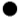 проверка усвоения пройденного; объяснение нового материала; закрепление полученных знаний; домашние задания Технологии активных форм и методов:  виды уроков: 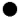 уроки - путешествия; уроки-сказки; игра по станциям; путешествие Технологии активных форм и методов: - игровые технологии;                          -проектная технология;                                 Здоровьесберегающие технологии: -  технология обеспечения двигательной активности - педагогические приемы здоровьесбережения     №Мероприятия программы Сроки Исполнители 12 3 4 1. Реализация требований к организации образовательного процесса 1. Реализация требований к организации образовательного процесса 1. Реализация требований к организации образовательного процесса 1Разработка и утверждение годового календарного учебного графика школы на текущий учебный год ежегодное обновление Администрация 2Подготовка расписания учебных занятий, индивидуальных  занятий в соответствии с требования СанПиН ежегодное обновление Ответственный   по УВР 3Проведение работы по внедрению информационной системы «Всеобуч», включая: 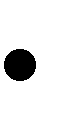 создание банка данных по выявлению и учету детей из малообеспеченных семей; создание банка данных по выявлению и учету детей, относящихся к «группе риска»; создание банка данных по учету детей-сирот и детей, оставшихся без попечения родителей. ежегодное обновление Ответственный   по УВР 2. Реализация требований к содержанию образования и реализации адаптированных образовательных программ начального общего образования.2. Реализация требований к содержанию образования и реализации адаптированных образовательных программ начального общего образования.2. Реализация требований к содержанию образования и реализации адаптированных образовательных программ начального общего образования.1Разработка и утверждение учебного плана на текущий год с учетом обновления содержания образования ежегодное обновление Администрация 2Подготовка программно-методического обеспечения образовательного процесса в соответствии с требованиями государственного образовательного стандарта ежегодное обновление Администрация Ответственный   по УВР3Контроль своевременного прохождения программы учебных предметов. Весь период. Администрация Ответственный   по УВР4Обеспечение соответствия учебно-методических и дидактических комплектов, материально-технической базы, профессионального уровня педагогических кадров реализуемым образовательным программам Весь период Администрация 3. Реализация требований по вопросам охвата детей начальным общим образованием. 3. Реализация требований по вопросам охвата детей начальным общим образованием. 3. Реализация требований по вопросам охвата детей начальным общим образованием. 1Организация рейдов всеобуча Ежегодно  Администрация Ответственный   по УВР2Сдача отчетности: 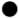 ОШ; Списки обучающихся на текущий учебный год; Движение учащихся. Ежегодно Администрация Ответственный   по УВР, классные руководители 3Анализ посещаемости школы обучающимися: 1 – 4 классов; Ежегодно, Администрация Ответственный   по УВР, классные руководители. 4Промежуточная аттестация обучающихся, воспитанников. Ежегодно  1 раз в четверть Администрация Ответственный   по УВР5Итоговый контроль. Ежегодно  Май Администрация Ответственный   по УВР, классные руководитель№ п/п	Наименование мероприятий Сроки исполнения Исполнители 1. Гигиеническая оценка воздушно-теплового режима  учебных   кабинетов,   рекреаций   и спальных помещений. ноябрь Администрация 2. Осуществление контроля выполнения СанПиНа:  -световой, питьевой, воздушный режим кабинетов, спортивного зала, мастерских; -соблюдение санитарно-гигиенических требований к уроку, предотвращение перегрузки учебными занятиями, дозирование домашних заданий. В течение    учебного года Администрация Ответственный по УВР6. Организация и проведение физкультминуток на учебных занятиях Ежедневно Учителя - предметники 5. Борьба с гиподинамией. Обязательное  использование  на учебных занятиях физкультурных минуток и динамических пауз; организация подвижных игр В течение учебного года Учителя предметники 6. Организация и проведение динамических перемен для обучающегося 4 класса.В течение года Учителя КлассСтатус классаПредметФормы промежуточной аттестацииПериодичность промежуточной аттестации4 общеобразовательныйЧтение и развитие речитех/чтения  с осмыслением прочитанного 1 раз  в конце учебного года4 общеобразовательныйПисьмо и развитие речиКонтрольное списывание1 раз  в конце учебного года4 общеобразовательныйМатематикаИтоговая к/работ1 раз  в конце учебного года4 общеобразовательныйМузыкаТестирование  1 раз  в конце учебного года4 общеобразовательныйИзобразительное искусствоТестирование 1 раз  в конце учебного года4 общеобразовательныйФизическая культура Сдача нормативов ФК1 раз  в конце учебного года4 общеобразовательныйТрудовое обучениеТестирование 1 раз  в конце учебного года4 общеобразовательныйРитмикаТестирование1 раз  в конце учебного годаУчебные предметы4 КлассОбразовательные областиРодной язык и литератураРодной язык и литература1.Общеобразовательные курсыЧтение и развитие речи5Письмо и развитие речи5МатематикаМатематикаМатематикаМатематика5ИскусствоИскусствоИскусствоМузыка1Изобразительное искусство1Физическая культураФизическая культураФизическая культураФизическая культура22.Трудовая подготовкаТрудовое обучение23.Коррекционная подготовкаРитмика  1Развитие устной речи на основе изучения предметов и явлений окружающей деятельности2Валеология14.Обязательные занятия по выборуИндивидуально-групповые занятия2Максимальный объем учебной нагрузки при 5 - ти дневной учебной неделе27